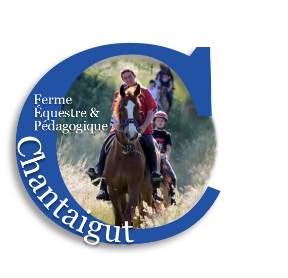 Ferme équestre et pédagogique de ChantaigutSaison 2017 – 2018Formules proposées aux adhérents de la FermeAdhésion : 30 € à l’annéeLicence : 25 € (pour les mineurs) ou 36 € (pour les majeurs) Carte 10 cours à 130 € – valable 1 trimestreCarte 10 cours et un stage de 5 jours – 450 € (au lieu de 480)Carte annuelle 35 cours minimum et 5 gratuits – 450 €(au lieu de 520 € - règlement possible en 3 chèques encaissable en début de trimestre)Carte annuelle 35 cours minimum et 5 gratuits + un stage de 5 jours – 750 € (au lieu de 820 € - règlement possible en 3 chèques encaissable en début de trimestre)Cours particuliers 20 €Des activités peuvent être organisées tout au long de l’année par la Ferme ou l’association « Chantaigut, des chevaux et des hommes »Pensez à nous laisser votre mailDu fait des charges pesant sur l’activité équestre (TVA notamment …) nos tarifs seront modifiés à compter du 1er janvier 2018 : (Carte 10 cours 140 €)Chantaigut 63520 CEILLOUX04 73 70 88 87 / 06 81 82 18 42 H.R.Brigitte-branchereau@wanadoo.frchantaigut-63.ffe.com